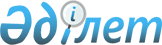 О внесении дополнения в постановление Правительства Республики Казахстан от 25 июня 1996 года № 790
					
			Утративший силу
			
			
		
					Постановление Правительства Республики Казахстан 24 мая 1999 года № 615. Утратило силу постановлением Правительства Республики Казахстан от 5 августа 2013 года № 796

      Сноска. Утратило силу постановлением Правительства РК от 05.08.2013 № 796.     Правительство Республики Казахстан постановляет:     1. Внести в постановление Правительства Республики Казахстан от 25 июня 1996 года № 790  P960790_

   "О Перечне республиканских государственных предприятий" (САПП Республики Казахстан, 1996 г., № 29, ст. 256) следующее дополнение:     Перечень республиканских государственных предприятий, утвержденный указанным постановлением, дополнить строкой следующего содержания:     "105-2 Республиканское государственное    Северо-Казахстанская             предприятие "Уранликвидрудник"           область            (на праве хозяйственного ведения)      п. Саумалколь".     2. Настоящее постановление вступает в силу со дня подписания.       Премьер-Министр     Республики Казахстан(Специалисты: Э.Жакупова              Д.Кушенова)          
					© 2012. РГП на ПХВ «Институт законодательства и правовой информации Республики Казахстан» Министерства юстиции Республики Казахстан
				